Thomas CordierTrès joli Très convivial comme d'habitude je recommandeCatherine ColasseSuperbe, très bonne entente... Je recommande !Anne NiglUne super adresse, je recommande vivement Un accueil bienveillant et chaleureux, toujours à l’écoute. Un camping calme, parfaitement entretenu et si joliment fleuri. Idéal en famille et proche de la mer. Bonne humeur et bien être garantis. On y retourne tous les ans depuis des années Merci et bravo à Corinne et Jean Paul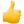 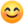 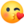 Adèle10/10Publié le : 02/08/2014Les emplacements autour du terrain de foot, les jeux pour enfants, le calme du camping, l'accueilMIRALLES PUIG9.6/10Publié le : 16/08/2017Activités, nature, calmeALAIN8.8/10Publié le : 15/08/2017la taille réduite & le côté familial du camping ; la proximité de l'aire de jeux de tous les bungalow permettant de laisser les enfants libres de se déplacer sans avoir besoin de les surveiller ... les soirées à thème (camion pizza, soirée crêpes, jeux bretons ...)Céline8.8/10Publié le : 02/08/2014Bonjour à tous, nous avons passes un séjour super. le personnel est très aimable, convivial. le camping est très propre et pour cela il faut beaucoup de courage, enfin bref, à refaire. gros bisous à vous. thierry, celine. virginie8.7/10Publié le : 04/09/2018L accueil et pouvoir accéder aux prêts de jeux à l ancienne tennis bad ballon jeux société . Petit camping familial air de jeux pour les enfants à proximité et camping calme .les propriétaires sont à l écoute et disposNathalie8/10Publié le : 20/08/2016Le bon accueil, la gentillesse des propriétaires, le calme, l'aménagement du camping (bien fleuri). Val Pgt SouUn camping au top propriétaires très chaleureux,et très sympas, toujours à nous rendre service, les aménagements et espaces verts sont très bien entretenus, ,on s y sent bien et d'ailleurs on ne voudrait pas y repartir,. vivement que l on vous voit Corinne et Jean Paul,qu on puisse trinquer ensemble, Bisou à vous.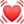 Puce BeauvoirUn endroit de rêve où des propriétaires sont au top du top, d une sympathie qu'on ne trouve nul part ailleurs